		GBA SPACE UTILIZATION QUESTIONNAIRE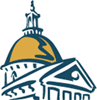 Please use tab key to advance through fields.AGENCY INFORMATION	Agency Name:		___________________________________________________________	Agency Contact Name:	___________________________________________________________	Telephone Number: 		___________________________________________________________	Agency / Division Contact Name: ________________________________________________________	Telephone Number: 		___________________________________________________________OFFICE INFORMATIONPlease attach a CURRENT ORGANIZATIONAL CHART including STAFF BY POSITION for Office.Briefly summarize the overall FUNCTION of the Office.________________________________________________________________________________________________________________________________________________________________________________Number of current employees:	Full Time:	Male ______ Female ______ Total ______			Part Time:	Male ______ Female ______ Total ______Number of projected employees:	Full Time:	Male ______ Female ______ Total ______				Part Time:	Male ______ Female ______ Total ______Are there employees with special needs (i.e., ADA, etc.) in the Office?  If so, please describe the	special needs requirements to be addressed:________________________________________________________________________________________________________________________________________________________________________________STAFF SPACE REQUIREMENTSPlease review the attached SPC Space Standards which provide for categories of workspace determined by the function of the work performed. Using the chart below, list the current number of positions and projected growth positions, if any, in each category.This section describes the contiguous work relationships or adjacencies within your office.  Usingthe legend below, indicate only the functions where contiguous work relationships are a critical factor.	Priority						Reason	A. Important to be close			1. Extensive face-to-face contact	B. No importance				2. Shared tasks/projects	C. Must be separated				3. Shared files/equipment (specify)					4. Other (specify)Shared Work Areas (i.e. hoteling)Include the total number of office desks, equipment stations and tables typically shared by employees.  This does not include individually assigned offices or work stations.________________________________________________________________________________________________________________________________________________________________________________Shared EquipmentList any shared special equipment (i.e., servers, copiers, printers, facsimile, etc.).  Please indicate the space requirements (counter/floor) for proper equipment operation.			OFFICE GROUP FILES AND SHELVESGROUP FILES AND SHELVING refer to those which belong to the functional group as a whole.  List those files that are for group or general use; do not include those which are part of any individual office or work station.  Indicate the total number of cabinets by type in the appropriate column.  Do not list units in individual offices or work stations.ANCILLARY/SUPPORT AREASRECEPTION / WAITING AREA - Is a reception / waiting area required by your Office?Yes  No    Number of guests?  ______.  Indicate any special requirements:________________________________________________________________________________________________________________________________________________________________________________Describe the frequency and volume of PUBLIC CONTACT with your Office.  Describe your public access (i.e. services, meetings / training, vehicle parking needs, etc.):________________________________________________________________________________________________________________________________________________________________________________CONFERENCE / MEETING ROOMS - Is a conference / meeting room required by your Office?Yes  No   What is the expected occupancy (participants)?  _______.   Tables / Chairs    Chairs TRAINING ROOM - Is a training room required by your Office?  Yes   No   What is the expected occupancy (participants)? ______.  Can the Conference / Meeting Room and Training Room be combined? Yes   No KITCHEN / BREAK AREA - Is a kitchen / break area required by your Office?  Yes   No What is the expected occupancy (individuals)? ______.Special Purpose Room - List all requirements (i.e. storage, drug/paternity testing area, lactation room, etc.).Please specify the use or purpose of the room, size, any equipment needs, security issues, etc.SPECIAL CONDITIONSDoes your Division / Office require any special features? If so, please indicate below.	Are there required work hours other than 8 a.m. – 5 p.m. / Monday – Friday?  Yes   No 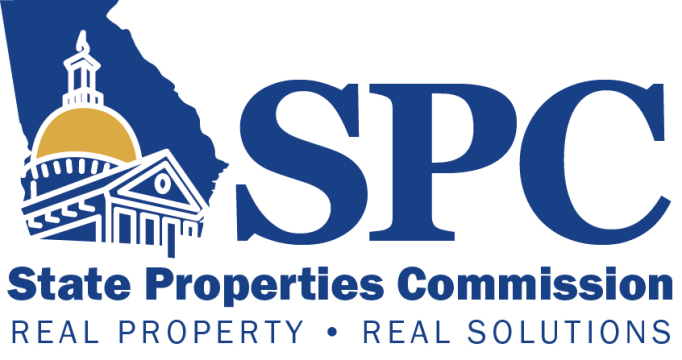 Space StandardsFunctionQuantityQuantityCurrentProjected GrowthExecutive ManagementSenior / Middle ManagementProfessional / AdministrativeProfessional / TechnicalHotelingTotal Group withGroupPriority/Reason1. __________________________________________________________________2. __________________________________________________________________3. __________________________________________________________________4. __________________________________________________________________Equipment Total NumberSpace Requirements________________________________________________________________________________________________________________________________________________________________________________________________________________________Type of Filing or StorageSize W x DQuantityLocationSecured CabinetSecured Enclosed Room48” lateral  48” x 18”___________________________36” lateral  36” x 18”___________________________Letter Vertical 15” x 29”___________________________Legal Vertical 18” x 29”___________________________Card files___” x___”___________________________Other:______________________” x___”___________________________Other:______________________” x___”___________________________Room/AreaSizeUse____________________________________________________________________________________________________________________________________________________________________________________________________________________________________________________________________________________________________1.  Lighting  2.  Physical Security  3.  Heating, Cooling, Ventilation  4.  Heavy Floor Loading  5.  Back-Up Power 6.  Raised Floor  7.  Sound ProofingOFFICE SPACE STANDARDSOFFICE SPACE STANDARDSOFFICE SPACE STANDARDSTitle / FunctionTypeAllocated SFExecutive Director, Commissioner, Agency HeadOffice220Deputy Executive Director, Deputy Commissioner, Division Director, Regional Director, Local ManagerOffice120Manager, Supervisor, Coordinator(5 or more direct reports)Workstation64 (8 x 8)Professional Staff, Administrative, TechWorkstation49 (7x7)Hoteling / Call CenterWorkstation20 (5x4)CONFERENCE SPACE STANDARDSCONFERENCE SPACE STANDARDSCONFERENCE SPACE STANDARDSCONFERENCE SPACE STANDARDSTypeNumber ofOccupantsSquareFootageTypical Tech EquipmentHUDDLE ROOM1 – 3100Speaker phoneSMALL CONFERENCEROOM6 – 8275Speaker phone; flat screen or overhead projector with screen; data connectivity at table;MEDIUMCONFERENCE ROOMOrPROJECT / TEAMROOM10 – 12350Speaker phone; flat screen or overhead projector with screen; data connectivity at table; option of video conferencingLARGE CONFERENCEROOMMulti-Purpose Roomwith configurable tables14 – 16500Speaker phone; flat screen or overhead projector with screen; data connectivity at table; option of video conferencing and distributed speakersTRAINING / SEMINAR ROOMMulti-Purpose Room(s)24 – 321,000Speaker phone; flat screen or overhead projector with screen; data connectivity at table; option of video conferencing, distributed speakers and multiple screens and projectors and distributed power access and speakers.TRAINING / SEMINAR ROOMMulti-Purpose Room(s)41 – 602,000Speaker phone; flat screen or overhead projector with screen; data connectivity at table; option of video conferencing, distributed speakers and multiple screens and projectors and distributed power access and speakers.